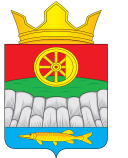 АДМИНИСТРАЦИЯ КРУТОЯРСКОГО СЕЛЬСОВЕТАУЖУРСКОГО РАЙОНАКРАСНОЯРСКОГО КРАЯПОСТАНОВЛЕНИЕ08.10.2020                                           с.  Крутояр                                                  № 79            В соответствии со статьей 47.2  Налогового кодекса Российской Федерации,  Постановлением  Правительства  Российской Федерации от 06.05.2016 № 393 «Об общих требованиях к прядку принятия решений о признании безнадежной к взысканию задолженности по платежам в бюджеты бюджетной системы Российской Федерации» ( в редакции постановления Правительства российской Федерации от 02.07.2020 № 975), Устава Крутоярского сельсовета ПОСТАНОВЛЯЮ:Утвердить Порядок признания безнадежной  к взысканию и списанию задолженности  по неналоговым доходам, подлежащим зачислению в бюджет Крутоярского сельсовета, согласно приложения.Постановление от 30.06.2016 № 113 «Об утверждении  Порядка  признания безнадежной к взысканию и списанию задолженности по неналоговым доходам, подлежащим зачислению в бюджет Крутоярского сельсовета» признать утратившим силу.Контроль, за исполнением данного Постановления оставляю за собой.Постановление вступает в силу в день, следующий за днем его официального опубликования. Настоящее постановление опубликовать в специальном выпуске газеты «Крутоярские Вести» и разместить на официальном сайте администрации Крутоярского сельсовета https://krutoyar-adm.ru .Глава сельсовета                                                                                      Е.В. МожинаПОРЯДОКПризнания безнадежной к взысканию и списания задолженности по неналоговым доходам, подлежащим зачислению в бюджет Крутоярского сельсовета1. Настоящий Порядок определяет основания и процедуру признания безнадежной к взысканию и списания задолженности по неналоговым доходам, подлежащим зачислению в бюджет Крутоярского сельсовета (далее – местный бюджет).2. Для целей настоящего Порядка под задолженностью понимается недоимка по неналоговым доходам, подлежащим зачислению в местный бюджет, а также пени и штрафы за просрочку указанных платежей (далее – задолженность).3. Задолженность признается безнадежной к взысканию и подлежит списанию в соответствии с настоящим Порядком в случаях:3.1 Ликвидации организации плательщика платежей в бюджет в части задолженности по платежам в бюджет, не погашенным по причине недостаточности имущества организации и (или) невозможности их погашения учредителями (участниками) указанной организации в пределах и порядке,  которые установлены законодательством Российской Федерации;3.2 Признания банкротом индивидуального предпринимателя  плательщика платежей   в бюджет в соответствии с Федеральным законом от 26 октября 2002 года № 127-ФЗ «О несостоятельности (банкротстве)» в   части задолженности по платежам в бюджет, не погашенным по причине недостаточности имущества должника;3.3 Смерти физического лица плательщика платежей   в бюджет или объявления его умершим в порядке  установленном гражданским законодательством Российской Федерации;3.4 Вступления в законную силу решения суда об отказе взыскания задолженности по платежам в бюджет;3.5 Прекращения исполнительного производства в отношении взыскания задолженности платежей   в бюджет при условии невозможности повторного предъявления исполнительного документа в пределах сроков давности либо по их истечению в случаях, установленных Федеральным законом от 2 октября 2007 года № 229-ФЗ «Об исполнительном производстве».4. Решение о признании безнадежной к взысканию и списании задолженности по неналоговым доходам, подлежащим зачислению в местный бюджет (далее – постановление), принимается отдельно по каждому юридическому лицу, индивидуальному предпринимателю или физическому лицу по коду вида неналоговых доходов местного бюджета постоянно действующей комиссией.Состав комиссии и положение о ней определяются постановлением администрации Крутоярского сельсовета.5. Подтверждающими документами для признания безнадежной к взысканию и списания задолженности в том числе:5.1 документ, свидетельствующий о смерти физического лица - плательщика платежей в бюджет или подтверждающий факт объявления его умершим;5.2 судебный акт о завершении конкурсного производства или завершении реализации имущества гражданина - плательщика платежей в бюджет, являвшегося индивидуальным предпринимателем, а также документ, содержащий сведения из Единого государственного реестра индивидуальных предпринимателей о прекращении физическим лицом - плательщиком платежей в бюджет деятельности в качестве индивидуального предпринимателя в связи с принятием судебного акта о признании его несостоятельным (банкротом);судебный акт о завершении конкурсного производства или завершении реализации имущества гражданина - плательщика платежей в бюджет;документ, содержащий сведения из Единого государственного реестра юридических лиц о прекращении деятельности в связи с ликвидацией организации - плательщика платежей в бюджет;документ, содержащий сведения из Единого государственного реестра юридических лиц об исключении юридического лица - плательщика платежей в бюджет из указанного реестра по решению регистрирующего органа;акт об амнистии или о помиловании в отношении осужденных к наказанию в виде штрафа или судебный акт, в соответствии с которым администратор доходов бюджета утрачивает возможность взыскания задолженности по платежам в бюджет;постановление судебного пристава-исполнителя об окончании исполнительного производства в связи с возвращением взыскателю исполнительного документа по основанию, предусмотренному пунктом 3 или 4 части 1 статьи 46 Федерального закона «Об исполнительном производстве»;судебный акт о возвращении заявления о признании должника несостоятельным (банкротом) или прекращении производства по делу о банкротстве в связи с отсутствием средств, достаточных для возмещения судебных расходов на проведение процедур, применяемых в деле о банкротстве;5.9 постановление о прекращении исполнения постановления о назначении административного наказания.6. Инициатором признания задолженности безнадежной к взысканию и ее списания является администратор соответствующих неналоговых доходов.7. Контроль за своевременным и правильным списанием долгов осуществляется главным администратором доходов, в течение 10 дней после списания долгов сообщение о произведенных записях в лицевых счетах направляется в  администрацию Крутоярского сельсовета.Об утверждении  Порядка  признания безнадежной к взысканию и списанию задолженности по неналоговым доходам, подлежащим зачислению в бюджет Крутоярского сельсовета  Приложение к постановлению администрации Крутоярского сельсовета от 08.10.2020 № 79